Проект рішенняРозробник: управління містобудування,архітектури та земельних відносин міської радиЗаступник начальника управління  				                      Охрименко Я.В.    т. 0976491540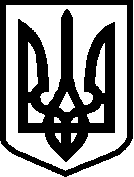 ЗВЯГЕЛЬСЬКА МІСЬКА РАДА РІШЕННЯтридцять шоста сесія						     восьмого  скликання_____________								    №________Про передачу у власність, користування земельних ділянок та про інші питання земельних відносин на території міста Звягель    Керуючись пунктом 34 частини першої статті 26 Закону України „Про місцеве самоврядування в Україні”, статтями 12, 79-1, 102-1, 116, 120, 122, 123, 124, 128, 141 Земельного кодексу України, статтею 413 Цивільного кодексу України, законами України „Про оренду землі”, „Про землеустрій”, „Про оцінку земель”, „Про державний земельний кадастр”, „Про внесення змін до деяких законодавчих актів України щодо розмежування земель державної та комунальної власності”, законом України „Про внесення змін до деяких законодавчих актів України щодо створення умов для забезпечення продовольчої безпеки в умовах воєнного стану” від 24.03.2022 №2145-ІХ, законом України „Про внесення змін до деяких законодавчих актів України щодо відновлення системи оформлення прав оренди земельних ділянок сільськогосподарського призначення та удосконалення законодавства щодо охорони земель” від 19.10.2022 №2698-ІХ, постановою Кабінету Міністрів України „Про затвердження Порядку ведення Державного земельного кадастру”, Положенням про встановлення ставок і пільг зі сплати земельного податку та розміру орендної плати за землю”, враховуючи заяви фізичних та юридичних осіб, протоколи засідань постійної комісії міської ради з питань містобудування, архітектури та земельних відносин (Литвин П.М.), міська радаВИРІШИЛА:    1. Надати дозвіл на розроблення технічної документації із землеустрою щодо встановлення (відновлення) меж земельної ділянки в натурі (на місцевості) з метою передачі її в оренду Бірук Марія Леонідівна (РНОКПП *) (79/100) та Кінзерська Ольга Вікторівна (РНОКПП *) (21/100) земельну ділянку на вул. Гетьмана Сагайдачного, 178, орієнтовною площею 0,0409 га для будівництва та обслуговування будівель торгівлі (код 03.07).    2. Надати дозвіл на розроблення технічної документації із землеустрою щодо поділу та об’єднання земельних ділянок, які перебувають в оренді, таким фізичним та юридичним особам:    2.1. Єфімчук Микола Васильович (РНОКПП *) (84/100) та Зінченко Світлана Олександрівна (РНОКПП *) (16/100) ділянку на вул. Юрія Глухова, 62-А, площею  (кадастровий номер 1811000000:00:012:0537) для будівництва та обслуговування будівель торгівлі (код 03.07).    2.2. Приватному акціонерному товариству „Новоград-Волинський завод сільгоспмашин” (код ЄДРПОУ 00238167) ділянку на вул. Шевченка, 54, площею  (кадастровий номер 1811000000:00:012:0544) для розміщення та експлуатації основних, підсобних і допоміжних будівель та споруд підприємств переробної, машинобудівної та іншої промисловості (код 11.02).    3. Внести зміни до рішення міської ради від 10.09.2020 №1009 „Про передачу у власність, користування земельних ділянок та про інші питання земельних відносин” щодо адреси земельної ділянки, а саме: в підпункті 1.7 слова і цифри „ділянку №3 в гаражному масиві на вул. Гетьмана Сагайдачного, 25-А” замінити словами і цифрами „ділянку №13 в гаражному масиві на вул. Гетьмана Сагайдачного, 25-А”.    4. Зняти заборону на відчуження земельної ділянки на вул. Соломії Крушельницької, 20 (Купріна), площею  (кадастровий номер 1811000000:00:035:0623) Гордійчук Ірина Миколаївна (РНОКПП *) передбачену Порядком передачі земельних ділянок у власність фізичним особам у м. Новограді - Волинському (зі змінами), затвердженим рішенням міської ради від 11.09.2008 №369.    5. Скасувати п.22 рішення міської ради від 27.04.2023 №853 „ Про передачу у власність, користування земельних ділянок та про інші питання земельних відносин на території міста Звягель” стосовно передачі в оренду ТОВ „ТЕПЛОТРЕЙД-ІНВЕСТ” земельної ділянки на вул. Романа Шухевича, 26, площею  (кадастровий номер 1811000000:00:040:0517) для розміщення, будівництва, експлуатації та обслуговування будівель і споруд об’єктів передачі електричної та теплової енергії (код 14.02) у зв’язку з добровільною відмовою.     6. Упорядкувати та привести у відповідність адресу земельної ділянки в гаражному масиві на вул. Медова, 9-А, ділянка №90, змінивши її на вул. Медова, 9-А, ділянка №88 (власник – Данилюк Василь Іванович (РНОКПП *), цільове призначення - для будівництва індивідуальних гаражів (код 02.05) (кадастровий номер 1811000000:00:014:0264).    7. Упорядкувати та привести у відповідність адресу земельної ділянки на вул. Дружби, 42, змінивши її на вул. Дружби, 42-А (власник – Вакальчук Олена Валеріївна (РНОКПП *), цільове призначення - для будівництва та обслуговування житлового будинку, господарських будівель та споруд (код 02.01) (кадастровий номер 1811000000:00:032:0224).    8. Надати дозвіл на розроблення проекту землеустрою щодо зміни цільового призначення земельної ділянки на вул. Дружби, 50-А, площею  (кадастровий номер 1811000000:00:033:0233) для будівництва та обслуговування будівель торгівлі (код 03.07) з земель для будівництва та обслуговування будівель закладів освіти (код 03.02) з метою передачі її в оренду Бохман Юлія Олександрівна (РНОКПП *).    9. Припинити управлінню освіти і науки Звягельської міської ради (код ЄДРПОУ 02143229) право постійного користування земельною ділянкою на вул. Олександра Чернявського, 40, площею  (кадастровий номер 1811000000:00:008:1183) для будівництва та обслуговування об’єктів фізичної культури і спорту (код 07.02) у зв’язку з добровільною відмовою.    10. Передати управлінню у справах сім’ї, молоді, фізичної культури та спорту Звягельської міської ради (код ЄДРПОУ 37529417) в постійне користування земельну ділянку на вул. Олександра Чернявського, 40, площею 1,9616 га (кадастровий номер 1811000000:00:008:1183) для будівництва та обслуговування об’єктів фізичної культури і спорту (код 07.02)    11. Розірвати з Тимощук Олена Миколаївна (РНОКПП *) договір оренди землі від 12.10.2015 б/н на земельну ділянку на вул. Івана Ведмеденка, 25 (Примакова), площею 0,0627 га (кадастровий номер 1811000000:00:028:0221) для будівництва та обслуговування житлового будинку, господарських будівель та споруд (код 02.01) за взаємною згодою сторін.    12. Передати Плотнікова Ніна Миколаївна (РНОКПП *) у власність земельну ділянку на вул. Івана Ведмеденка, 25, площею 0,0627 га (кадастровий номер 1811000000:00:028:0221) для будівництва та обслуговування житлового будинку, господарських будівель та споруд (код 02.01).    13. Передати Шевченко Олександра Олександрівна (РНОКПП *) у власність земельну ділянку на вул. Платона Майбороди, 10, площею 0,0609 га (кадастровий номер 1811000000:00:017:0663) для будівництва та обслуговування житлового будинку, господарських будівель та споруд (код 02.01). Припинити договір оренди землі від 10.11.2020 б/н у зв’язку з передачею вищевказаної земельної ділянки у власність.    14. Передати Шлейко Ніна Анатоліївна (РНОКПП *) в оренду строком на десять років земельну ділянку на вул. Гетьмана Сагайдачного, 91, площею 0,0784 га (кадастровий номер 1811000000:00:020:0709) для будівництва та обслуговування житлового будинку, господарських будівель та споруд (код 02.01). Припинити договір оренди землі від 14.01.2022 б/н у зв’язку зі смертю Шлейко Анатолій Федорович.    15. Затвердити проект землеустрою щодо відведення земельних ділянок, межі яких не встановлені в натурі (на місцевості) таким фізичним та юридичним особам:    15.1. Алексійчук Сергій Леонтійович (РНОКПП *) земельну ділянку №5 на вул. Івана Мамайчука, 17, площею 0,0018 га (кадастровий номер 1811000000:00:014:0677) для будівництва індивідуальних гаражів (код 02.05) (тимчасовий збірно-розбірний гараж) та передати її в оренду строком на п’ять років.    15.2. Хаїнський Василь Васильович (РНОКПП *) земельну ділянку №4 на вул. Івана Мамайчука, 17, площею 0,0018 га (кадастровий номер 1811000000:00:014:0679) для будівництва індивідуальних гаражів (код 02.05) (тимчасовий збірно-розбірний гараж) та передати її в оренду строком на п’ять років.    15.3. Комунальному підприємству Звягельської міської ради „Звягельтепло” (код ЄДРПОУ 35824365) земельну ділянку на вул. Дмитра Герасимчука, 10-Б, площею 0,2122 га (кадастровий номер 1811000000:00:036:0765) для розміщення та експлуатації основних, підсобних і допоміжних будівель та споруд технічної інфраструктури (код 11.04) та передати її в постійне користування.    15.4. Управлінню у справах сім’ї, молоді, фізичної культури та спорту Звягельської міської ради (код ЄДРПОУ 37529417) земельну ділянку на пров. 2-й Коростенський, 36-Б, площею 0,1600 га (кадастровий номер 1811000000:00:007:0171) для будівництва та обслуговування об’єктів фізичної культури і спорту (код 07.02) та передати її в постійне користування.    16. Затвердити проект землеустрою щодо відведення земельних ділянок у разі зміни їх цільового призначення, земельних ділянок таким фізичним та юридичним особам:    16.1. Лук’янчук Богдан Михайлович (РНОКПП *) земельну ділянку на вул. Шевченка, 35/1, площею  (кадастровий номер 1811000000:00:014:0672) для будівництва та обслуговування будівель торгівлі (код 03.07) з земель для будівництва та обслуговування багатоквартирного житлового будинку (код 02.03) та передати її в оренду строком на 5 років.    16.2. Шарапова Галина Тимофіївна (РНОКПП *) земельну ділянку на вул. Шевченка, 35/1, площею  (кадастровий номер 1811000000:00:014:0671) для будівництва та обслуговування будівель торгівлі (код 03.07) з земель для будівництва та обслуговування багатоквартирного житлового будинку (код 02.03) та передати її в оренду строком на 5 років.    16.3. Паламарчук Дмитро Вікторович (РНОКПП *) земельну ділянку на вул. Шевченка, 35/1, площею  (кадастровий номер 1811000000:00:014:0670) для будівництва та обслуговування будівель торгівлі (код 03.07) з земель для будівництва та обслуговування багатоквартирного житлового будинку (код 02.03) та передати її в оренду строком на 5 років.    16.4. Звягельській міській раді (код ЄДРПОУ *) земельну ділянку на вул. Богуна, 24-А, площею 0,1300 га (кадастровий номер 1811000000:00:038:0210) для будівництва та обслуговування об’єктів рекреаційного призначення (код 07.01) з земель для городництва (код 01.07) з метою реєстрації права комунальної власності.    16.5. Пелешок Олексій Миколайович (РНОКПП *) земельну ділянку на вул. Анни Ярославни, 17, площею 0,2751 га (кадастровий номер 1811000000:00:018:0675) для будівництва індивідуальних гаражів (код 02.05) з земель для будівництва та обслуговування будівель торгівлі (код 03.07), яка перебуває у власності.    16.6. Парфенюк Андрій Алімович (РНОКПП *) земельну ділянку на вул. Шевченка, 29, площею 0,0010 га (кадастровий номер 1811000000:00:014:0676) для будівництва та обслуговування будівель торгівлі (код 03.07) (вхідна група) з земель для будівництва та обслуговування багатоквартирного житлового будинку (код 02.03) та передати її в оренду строком на п’ять років.    17. Затвердити технічну документацію із землеустрою щодо встановлення (відновлення) меж земельної ділянки в натурі (на місцевості) на вул. Володимира Антоновича, 32, загальною площею 0,0901 га (кадастровий номер 1811000000:00:017:1183) для будівництва і обслуговування житлового будинку, господарських будівель і споруд (код 02.01) в тому числі у відповідній дольовій участі кожному:    - 44/48 - Гончарук Юрій Борисович (РНОКПП *) та передати у власність земельну ділянку;    - 4/48 - залишити в комунальній власності Звегельської міської ради.    18. Затвердити технічну документацію із землеустрою щодо встановлення (відновлення) меж земельних ділянок в натурі (на місцевості), які знаходяться в постійному користуванні таким юридичним особам:    18.1. Комунальному підприємству Звягельської міської ради „Звягельтепло” (код ЄДРПОУ 35824365) для розміщення та експлуатації основних, підсобних і допоміжних будівель та споруд технічної інфраструктури (код 11.04) земельні ділянки:    - на вул. Соборності, 68-А, площею 0,0785 га (кадастровий номер 1811000000:00:015:0753);    - на вул. Житомирська, 29, площею 0,2663 га (кадастровий номер 1811000000:00:014:0678);    - на вул. Князів Острозьких, 58, площею 0,1508 га (кадастровий номер 1811000000:00:009:0805);    - на вул. Шевченка, 1, площею 0,0800 га (кадастровий номер 1811000000:00:014:0680);    - на вул. Івана Мамайчука, 17, площею 0,0058 га (кадастровий номер 1811000000:00:014:0681);    - на вул. Івана Франка, 15-А, площею 1,0874 га (кадастровий номер 1811000000:00:014:0682);    - на вул. Київська, 14, площею 0,1798 га (кадастровий номер 1811000000:00:018:0680);    - на вул. Київська, 44, площею 0,1621 га (кадастровий номер 1811000000:00:018:0681).    18.2. Комунальному підприємству Звягельської міської ради „Звягельсервіс” (код ЄДРПОУ 36229211) земельні ділянки на вул. Шевченка, 22, площею 3,9314 га та площею 0,3453 га для земельних ділянок загального користування, які використовуються як зелені насадження загального користування (код 07.08).    19. Надати дозвіл на розроблення проекту землеустрою щодо зміни цільового призначення земельної ділянки, яка перебуває в постійному користуванні комунального підприємства Звягельської міської ради „Звягельсервіс” (код ЄДРПОУ 36229211) на вул. Шевченка, 22, площею 0,3453 га для будівництва та обслуговування об'єктів фізичної культури і спорту (код 07.02) з земельних ділянок загального користування, які використовуються як зелені насадження загального користування (код 07.08).    20. Затвердити технічну документацію із землеустрою щодо поділу земельної ділянки, яка знаходиться в постійному користуванні комунального підприємства Звягельської міської ради „Міський ринок” (код ЄДРПОУ 32578957) на вул. Житомирська, 116, загальною площею  (кадастровий номер 1811000000:00:040:0561) для будівництва та обслуговування будівель торгівлі (код 03.07) на три земельні ділянки:    - ділянка №1 площею 0,2741 га (кадастровий номер 1811000000:00:040:0528);    - ділянка №2 площею 0,1216 га (кадастровий номер 1811000000:00:040:0529);    - ділянка №3 площею 0,0478 га (кадастровий номер 1811000000:00:040:0530).    21. Припинити право постійного користування земельними ділянками комунального підприємства Звягельської міської ради „Міський ринок” (код ЄДРПОУ 32578957) на вул. Житомирська, 116, площею 0,1216 га (кадастровий номер 1811000000:00:040:0529), площею 0,0478 га (кадастровий номер 1811000000:00:040:0530) у зв’язку з добровільною відмовою. Зарахувати вищевказані земельні ділянки до земель комунальної власності Звягельської міської ради.    22. Затвердити технічну документацію із землеустрою щодо встановлення (відновлення) меж земельної ділянки в натурі (на місцевості), яка знаходиться в постійному користуванні приватного підприємства „СВІТ” (код ЄДРПОУ 13554616) земельну ділянку на вул. Житомирська, 50/12, площею 0,0379 га (кадастровий номер 1811000000:00:019:0516) для будівництва та обслуговування будівель торгівлі (код 03.07).    23. Укласти договори оренди землі на новий строк за умови дотримання архітектурних вимог таким фізичним та юридичним особам:    23.1. Трофимчук Андрій Петрович (РНОКПП *) строком на три роки земельну ділянку на вул. Дмитра Герасимчука, 1-А/6, площею  (кадастровий номер 1811000000:00:039:0072) для будівництва та обслуговування будівель торгівлі (код 03.07) (тимчасовий торгівельний павільйон).    23.2 ФОП Бака Сергій Михайлович (РНОКПП *) строком на три роки земельну ділянку на вул. Дружби, 56-А, площею  (кадастровий номер 1811000000:00:033:0022) для будівництва та обслуговування будівель торгівлі (код 03.07) (тимчасовий торгівельний павільйон).    23.3. Бірук Віктор Вікторович (РНОКПП *) строком на три роки земельну ділянку на вул. Гетьмана Сагайдачного, 188-А, площею  (кадастровий номер 1811000000:00:027:0430) для будівництва та обслуговування будівель торгівлі (код 03.07) (тимчасовий торгівельний павільйон) за умови утримання в належному стані зупинки для очікування громадського транспорту населенням.    23.4. Наумчук Валентина Сергіївна (РНОКПП *) строком на три роки земельну ділянку на вул. Дмитра Герасимчука, 1-А/1, площею  (кадастровий номер 1811000000:00:039:0218) для будівництва і обслуговування будівель торгівлі (код 03.07) (тимчасовий торгівельний павільйон).    23.5. Процак Оксана Вікторівна (РНОКПП *) строком на три роки земельну ділянку на вул. Дмитра Герасимчука, 1-А/3, площею  (кадастровий номер 1811000000:00:039:0311) для будівництва та обслуговування будівель торгівлі (код 03.07) (тимчасовий торгівельний павільйон).    23.6. Степанюк Віталій Михайлович (РНОКПП *) строком на три роки земельну ділянку на вул. Шевченка, 58-А, площею  (кадастровий номер 1811000000:00:012:0192) для будівництва та обслуговування будівель торгівлі (код 03.07) (тимчасовий кіоск).    23.7. Приватному акціонерному товариству „Біоветфарм” (код ЄДРПОУ 00479617) строком на п’ять років земельну ділянку на вул. Житомирська, 100, площею  (кадастровий номер 1811000000:00:040:0327) для розміщення та експлуатації основних, підсобних і допоміжних будівель та споруд підприємств переробної, машинобудівної та іншої промисловості (код 11.02).    23.8. Товариству з обмеженою відповідальністю „Дельфін” (код ЄДРПОУ 30620802) строком на три роки земельну ділянку на вул. Військової доблесті, 4-А/9, площею 0,0054 га (кадастровий номер 1811000000:00:036:0194) для будівництва та обслуговування будівель торгівлі (код 03.07) (тимчасовий торгівельний павільйон).    23.9. Пономаренко Олександр Анатолійович (РНОКПП *) строком на три роки земельні ділянки на вул. Твіленевої, 16-А, площею  (кадастровий номер 1811000000:00:008:0761), вул. Житомирська, 132-А, площею  (кадастровий номер 1811000000:00:038:0069) для будівництва та обслуговування будівель торгівлі (код 03.07) (тимчасовий торгівельний павільйон).    23.10. Андрусяк Таміла Андріївна (РНОКПП *) строком на три роки земельну ділянку на вул. Військової доблесті, 4-А/7, площею  (кадастровий номер 1811000000:00:036:0148) для будівництва та обслуговування будівель торгівлі (код 03.07) (тимчасовий торгівельний павільйон).    23.11. Зінчук Дмитро Васильович (РНОКПП *) строком на п’ять років земельну ділянку на вул. Київська, 4, площею  (кадастровий номер 1811000000:00:013:0469) для будівництва та обслуговування будівель торгівлі (код 03.07) (вхідна група).    23.12. Мандибур Таїса Миколаївна (РНОКПП *) строком на п’ять років земельну ділянку на вул. Олімпійська, 2, площею  (кадастровий номер 1811000000:00:040:0464) для будівництва та обслуговування будівель торгівлі (код 03.07) (вхідна група).    24. Затвердити технічну документацію із землеустрою щодо встановлення (відновлення) меж земельних ділянок в натурі (на місцевості) та передати в оренду для будівництва і обслуговування житлового будинку, господарських будівель і споруд (код 02.01), укласти договори оренди землі, а також передати у власність земельні ділянки для будівництва і обслуговування житлового будинку, господарських будівель і споруд (код 02.01), що раніше надані в користування громадянам (додаток).    25. Зобов’язати землекористувачів та землевласників:    25.1. Виконувати обов’язки землекористувача відповідно до вимог статті 96 Земельного кодексу України.    25.2. Забезпечити відповідним службам вільний доступ для прокладання нових, ремонту та експлуатації існуючих інженерних мереж і споруд, розміщених у межах земельної ділянки.    25.3. У разі необхідності проведення реконструкції чи нового будівництва, питання оформлення дозвільної та проектно-кошторисної документації вирішувати в порядку визначеному нормативами забудови.    25.4. Попередити землекористувача, що право користування земельною ділянкою може бути припинене відповідно до статей 141, 143 Земельного кодексу України.    25.5. Землекористувачі, земельні ділянки яким надані в оренду, у разі закінчення терміну користування земельною ділянкою, зобов’язані повернути ці земельні ділянки в розпорядження міської ради в стані, придатному для подальшого їх використання за призначенням або продовжити термін користування.    26. Встановити умови надання земельних ділянок:    26.1. Освоєння земельних ділянок проводити до чинного законодавства у сфері містобудування.    26.2. Виготовлення документації із землеустрою є комерційним ризиком замовника.    26.3. Дозвіл на розроблення проекту землеустрою щодо відведення земельної ділянки надається рішенням Звягельської міської ради терміном на один рік.    26.4. Покласти відповідальність за достовірність, якість і безпеку заходів при розробці документації із землеустрою на розробників (сертифікованих інженерів-землевпорядників).    27. Контроль за виконанням цього рішення покласти на постійну комісію міської ради з питань містобудування, архітектури та земельних відносин.Міський голова							Микола БОРОВЕЦЬДодаток до рішення міської радивід  _________  №______СПИСОКпроінвентаризованих земельних ділянок та земельних ділянок, що передаються у власність, орендудля будівництва і обслуговування житлового будинку, господарських будівель і споруд (код 02.01)Секретар міської ради														Оксана ГВОЗДЕНКО№п/пПрізвище, ім’я по батькові будинковласникаАдресаземельної ділянкиЧастина домово-лодінняПлоща загальна з/д, що надана в користу-вання або передана у власністьПроінвен-таризована загальна площа з/дРозмір земельної ділянки, що передається в орендуРозмір земельної ділянки, що передається в орендуРозмір з/д, що пере-дається у власність для будівн житлового будинкуПримітка№п/пПрізвище, ім’я по батькові будинковласникаАдресаземельної ділянкиЧастина домово-лодінняПлоща загальна з/д, що надана в користу-вання або передана у власністьПроінвен-таризована загальна площа з/ддля будівництва житлового будинкустрокРозмір з/д, що пере-дається у власність для будівн житлового будинкуПримітка123456789101    Полторацька Марія ВолодимирівнаРНОКПП   *    Петровська Надія АндріївнаРНОКПП   *пров. 3-й Гетьмана Сагайдачного, 21811000000:00:019:0515 в частках домоволодіння1/21/20,06880,0688--0,0688-2    Кавунець Анатолій ВасильовичРНОКПП   *пров. Санаторний, 5-Аціле0,07360,0970----3    Вознюк Надія ВолодимирівнаРНОКПП   *вул. Олексія Комарова, 161811000000:00:028:0944ціле0,06820,0682--0,0682-4    Михайловський Григорій ВолодимировичРНОКПП   *вул. Павла Чубинського, 151811000000:00:020:071950/1000,16660,16660,100010р-п.1.10 23.08.00 №38 скасувати5    Мірошниченко Вікторія ВалентинівнаРНОКПП   *вул. Старицького, 3ціле0,09000,1000----6    Мельничук Сергій СергійовичРНОКПП   *вул. Бориса Тена, 3/1ціле0,09590,1000----7    Габрик Михайло ОлексійовичРНОКПП   *вул. Саксаганського, 21811000000:00:017:1191ціле0,07420,0742--0,0742-8    Пугач Валентина МиколаївнаРНОКПП   *пров. Анни Ярославни, 181811000000:00:017:11921/20,06230,0623--0,0336-9    Степанюк Віктор ДмитровичРНОКПП   *пров. Анни Ярославни, 181811000000:00:017:11901/20,06230,0623--0,0287-10    Тимощук Неллі ОлексіївнаРНОКПП   *пров. Південний, 71811000000:00:026:0441ціле0,08860,0886--0,0886-11    Мілін Віктор ІвановичРНОКПП   *вул. Лідівський шлях, 641811000000:00:005:0384ціле0,14950,1537--0,1000-12    Якубовський Іван СтепановичРНОКПП   *вул. Шевченка, 77 кв.31811000000:00:012:05531811000000:00:012:05551811000000:00:012:0554кв-ра0,12530,1253--0,01960,00140,0128-13    Багінська Галина ПетрівнаРНОКПП   *    Багінський В’ячеслав ОлександровичРНОКПП   *вул. Древлянська, 181811000000:00:006:0441в частках домоволодіння1/21/20,07590,0759--0,0759-14    Данилюк Василь ІвановичРНОКПП   *вул. Медова, 9-А,ділянка №881811000000:00:014:0264гараж0,00300,0033----15    Радецький Олександр МиколайовичРНОКПП   *вул. Івашківська, 12ціле0,06380,0737----16    Паламарчук Галина ВасилівнаРНОКПП   *вул. Володимира Сосюри, 511811000000:00:028:0945ціле0,05000,0542--0,0542-17    Кобилінська Ганна ІванівнаРНОКПП   *вул. Дружби, 1331811000000:00:030:0166ціле0,17630,1763--0,1000-18    Поляков Юрій ПавловичРНОКПП   *вул. Лугова, 211811000000:00:027:0481ціле0,07580,0758--0,0758-19    Тарасов Володимир ЛеонідовичРНОКПП   *пров. Юрія Глухова, 211811000000:00:017:1194ціле0,06380,0664--0,0664-20    Алмаєва Любов МухамеджанівнаРНОКПП   *вул. Петра Волиняка, 141811000000:00:024:0108ціле0,10000,1000--0,1000-21    Воропаєва Надія КарпівнаРНОКПП   *вул. Ольги Косач-Кривинюк, 321811000000:00:010:0530ціле0,10830,1000--0,1000-22    Сусловець Григорій ВасильовичРНОКПП   *вул. Соборності, 70 кв.11811000000:00:015:0685кв-ра0,09720,0972--0,0173-